ПРИНЯТО	УТВЕРЖДАЮ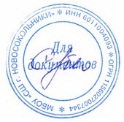 на  педагогическом совете	Директор МБОУ «Средняя школаМБОУ «Средняя школа                                                             г. Новосокольники»                                         г. Новосокольники» Протокол  №  7	_______________   С.А.Кублоот  «_19_»_июня_2019_года	Приказ № 179_ от  «_03» _октября_2019 г                                                                                                  С изменениями                                                                                                  Приказ № _69_ от  «_05» _апреля_2021 гС изменениями от.28.08.2023г. Приказ № 153 от 28.08.2023гПоложение о дополнительном образовании(кружковой/ секционной/клубной  работе) в МБОУ «Средняя школа г.Новосокольники» 1. Общие положения. 1.1. Настоящее Положение разработано в соответствии с Законом РФ от 29.12.2012 № 273-ФЗ «Об образовании в РФ», Концепции развития дополнительного образования детей (Распоряжение Правительства РФ от 31.03.2022 № 678-р), Приказа Минпросвещения России «Об утверждении Порядка организации осуществления образовательной деятельности по дополнительным общеобразовательным программам» от 27.07.2022г № 629 ; «Санитарно-эпидемиологическими требованиями к условиям организации обучения в общеобразовательных учреждениях», утв. постановлением Главного санитарного врача РФ от 28.08.2020 № 28; Уставом МБОУ «Средняя школа  г. Новосокольники», должностными инструкциями.1.2. Настоящее Положение устанавливает порядок комплектования и организации деятельности  объединений дополнительного образования (кружков, секций, клубов) в МБОУ «Средняя школа г. Новосокольники». 1.3. В дополнительном образовании МБОУ «Средняя школа г.Новосокольники» реализуются дополнительные  общеобразовательные общеразвивающие  программы.различного уровня: начального общего образования, основного общего образования, среднего общего образования;различной направленности: технической, естественнонаучной, физкультурно-спортивной; художественной, туристско-краеведческой; социально-гуманитарной .1.4. Кружки (секции, клубы) организуются в целях формирования единого воспитательного пространства образовательного учреждения, реализации процесса становления личности в разнообразных видах деятельности, социальной защиты обучающихся.1.5. Руководитель кружка (секции, клуба) назначается и освобождается приказом директора. 1.6.  Штатное расписание дополнительного образования детей формируется в соответствии с его структурой и может меняться в связи с производственной необходимостью.1.7. Содержание дополнительных образовательных программ и сроки обучения по ним определяются образовательной программой дополнительного образования МБОУ «Средняя школа г. Новосокольники».1.8.Формы обучения по дополнительным общеобразовательным программам определяются школой самостоятельно, если иное не установлено законодательством Российской Федерации. II. Задачи кружковой, секционной, клубной деятельности:2.1 Занятия в кружках способствуют решению конкретных задач: личностно-нравственному развитию и профессиональному самоопределению воспитанников; обеспечению социальной защиты, поддержки, реабилитации и адаптации к жизни в обществе; воспитанию у детей гражданственности, уважения к правам и свободам человека, любви к Родине, природе, семье; созданию условий для наиболее полного удовлетворения потребностей и интересов детей, укрепления их здоровья. III. Приём учащихся3.1.Правила приёма для обучения по дополнительным общеобразовательным программам в МБОУ «Средняя школа г. Новосокольники» обеспечивают приём  учащихся, желающих получить дополнительное образование. При приёме обучающихся не допускаются ограничения по полу, расе, национальности, языку, происхождению, месту жительства, отношению к религии, принадлежности к общественным организациям, социальному положению.3.2.Перечень  документов необходимых для зачисления в объединение для обучения по дополнительным общеобразовательным программам в МБОУ «Средняя школа г. Новосокольники»:3.2.1. личное заявление родителя(законного представителя) детей в возрасте от 6,5 до 18 лет, о предоставлении услуги установленного образца(Приложение 1);3.2.2. Для занятий в спортивной секции родители учащихся предоставляют медицинское заключение о состоянии здоровья ребенка для разрешения занятий данным видом спорта.3.3.  Решение о зачислении обучающихся в объединения по дополнительным общеобразовательным программам оформляется приказом директора и доводится до сведения обучающихся, их родителей(законных представителей).IV. Порядок комплектования кружков (секций и клубов) 4.1. Приём обучающихся в объединения  дополнительного образования(кружки, секции, клубы) осуществляется на основе свободного выбора детьми образовательной области и образовательных программ. 4.2.Комплектование объединений дополнительного образования (кружков, секций, клубов) производится сроком до 10 сентября текущего года, но в течение года может проводиться дополнительный набор в кружки, секции, клубы. 4.3. Списочный состав кружков (секций/клубов) утверждается приказом директора по школе в соответствии с заявлениями родителей (законных представителей). Количество учащихся в объединении, их возрастные категории, а также продолжительность учебных занятий в объединении зависят от направленности дополнительных общеобразовательных программ и определяются локальным нормативным актом МБОУ «Средняя школа г. Новосокольники». Рекомендуемая  численность составляет 15 человек. 4.4. Каждый обучающийся имеет право заниматься в кружках (секциях/клубах) разной направленности, а также изменять направление обучения. 4.5. Деятельность клубов дополнительно регулируется Положением «О клубной деятельности в МБОУ «Средняя школа г. Новосокольники».V. Порядок организации деятельности кружков (секций и клубов) 5.1. Учебный год в кружках(секциях и клубах) начинается с 01сентября и заканчивается 31 мая. 5.2. Подготовка к работе кружков( секций и клубов) в новом учебном году проводится руководителями кружков(секций и клубов)   до окончания предшествующего года. 5.3. Руководители кружков (секций и клубов) предоставляют для комплектования расписания занятий рабочие программы  кружков (секций и клубов), разработанные на основании Положения «О рабочей программе дополнительного образования  МБОУ «Средняя школа г.Новосокольники». 5.4. Занятия в кружках, секциях, клубах проводятся согласно расписанию, которое составляется в начале учебного года руководителем кружка (секции/клуба) с учетом наиболее благоприятного режима труда и отдыха обучающихся согласно нормам санитарных правил. Расписание утверждается директором школы. 5.5. Результаты работы кружков подводятся в течение года в форме концертов, выставок, соревнований, внеклассных мероприятий, участия в конкурсах и олимпиадах. VI. Управление кружками , секциями и клубами.6.1. Руководитель кружка (секции/клуба) назначается и освобождается приказом директора школы. 6.2. Руководитель кружка (секции/клуба) планирует и организует деятельность обучающихся в кружке (секции/клубе), отвечает за жизнь и здоровье обучающихся.6.3. В соответствии с программой педагог может использовать различные формы образовательно-воспитательной деятельности: аудиторные занятия, лекции, семинары, практикумы, экскурсии, концерты, выставки и др. Занятия могут проводиться  со всем составом группы, по звеньям (3-5 человек), так и индивидуально.6.4. Общее руководство работой кружков (секций/клубов) осуществляет заместитель директора по ВР в соответствии с должностной инструкцией. VII. Порядок отчисления.7.1.Отчисление из объединений в МБОУ «Средняя школа г. Новосокольники» может производиться в следующих случаях:по завершению программы обучения;по заявлению родителей (законных представителей) ребёнка.7.2. Решение об отчислении обучающихся из объединений оформляется приказом директора и доводится устно до сведения родителей(законных представителей).7.3.После отчисления педагог должен сделать соответствующую запись в журнале учёта работы детского объединения.VIII. Документация и отчетность 8.1. Руководители кружков имеют и ведут следующую документацию: рабочую программу, согласованную и утвержденную администрацией школы; журнал кружковой(секционной, клубной) работы на печатной основе, либо в электронной форме, где отмечают посещаемость, содержание и продолжительность занятий. 8.2. Заместитель директора по ВР осуществляет тематическое инспектирование работы кружков (секций/клубов) через: -проверку журналов; -посещение занятий кружков/ секций/ клубов согласно графику внутришкольного контроля; -анкетирование обучающихся и родителей (законных представителей) с целью изучить состояние удовлетворенности работой существующих и социальный заказ на организацию новых кружков(секций и клубов).IX. Срок действия ПоложенияДанный локальный акт действителен со дня его утверждения директором школы до дня отмены его действия или замены новым.Приложение 1.                                                       Директору МБОУ                                                      «СШ г.Новосокольники»                                                       Кубло Светлане Анатольевне                                                       родителей:                               ________________                           _______________                                                                                                                                    Адрес:_________________                                        _________________________                                            Телефон:___________________заявление.      Прошу зачислить моего ребёнка, учени__    ___  «___» класса __________________________________________________________________________(фамилия, имя, отчество ребёнка)  на обучение по дополнительной общеобразовательной общеразвивающей программе   «__________________________________________________________________»(название программы)     Даю согласие на выход ребёнка с педагогом на выставки, экскурсии, конкурсы, соревнования, на размещение фотографий и информации об успехах моего ребёнка  в информационных материалах учреждения.     С условиями обучения согласна (согласен).      Разрешение врача(по необходимости) на посещение занятий дополнительной общеобразовательной программы в физкультурно-спортивных объединениях получено.«_____»___________20_____г.                                                                   ______________                                                                                                                        (подпись родителей)